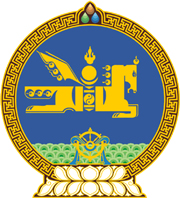 МОНГОЛ УЛСЫН ХУУЛЬ2022 оны 04 сарын 22 өдөр                                                                  Төрийн ордон, Улаанбаатар хот     ХАЯГЖУУЛАЛТЫН ТУХАЙ ХУУЛЬД     НЭМЭЛТ, ӨӨРЧЛӨЛТ ОРУУЛАХ ТУХАЙ1 дүгээр зүйл.Хаягжуулалтын тухай хуулийн 4 дүгээр зүйлд доор дурдсан агуулгатай 4.10 дахь хэсэг нэмсүгэй:“4.10.Аймаг, нийслэлийн Засаг дарга нь аймаг, сум, баг, нийслэл, дүүрэг, хорооны гудамж талбай, барилга, орон сууц, хашааг хаягжуулах арга хэмжээг авна.”2 дугаар зүйл.Хаягжуулалтын тухай хуулийн 2 дугаар зүйлийн 2.1 дэх хэсгийн “Нийслэлийн эрх зүйн байдлын тухай хууль,” гэснийг “Монгол Улсын нийслэл Улаанбаатар хотын эрх зүйн байдлын тухай хууль,” гэж өөрчилсүгэй.МОНГОЛ УЛСЫН ИХ ХУРЛЫН ДАРГА 				Г.ЗАНДАНШАТАР